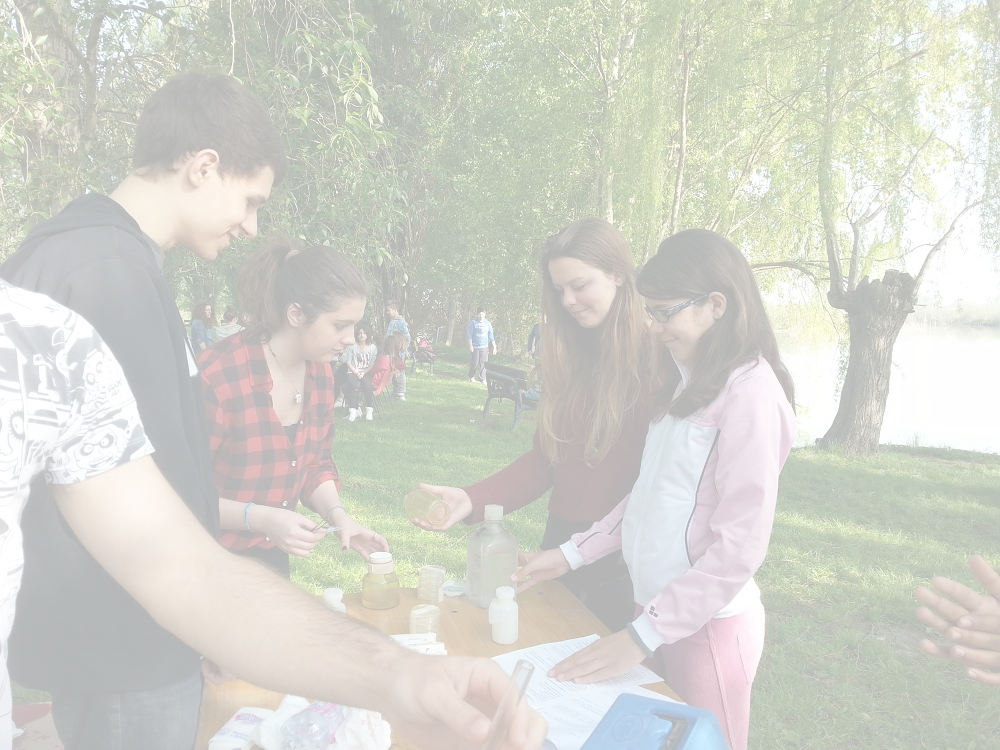 PROGETTO MINCIO
GIORNATA DI MONITORAGGIO CHIMICO/BATTERIOLOGICO DI 
MINCIO, GOLDONE E OSONE
27 APRILE 2016Per il 26° anno consecutivo, mercoledì 27 aprile, dalle ore 9:00 alle ore 12:15 studenti e insegnanti di quattro scuole della Rete di Scuole Labter-Crea saranno in campo per monitorare il Mincio da Monzambano a Governolo e i corsi d’acqua Goldone e Osone secondo le metodologie dei Progetti GLOBE e GREEN in 
8 stazioni di rilevamento: Monzabano prima e dopo la diga di Salionze, Goito Lavatoio di Villa Moschini, Goldone alla confluenza nel Mincio, Rivalta Centro Parco, Osone alla confluenza con Mincio, Grazie Valli del Mincio, Lago Superiore presso il Centro Polisportivo Culturale San Lazzaro di Angeli, Governolo alla biforcazione del fiume, prima delle chiuse.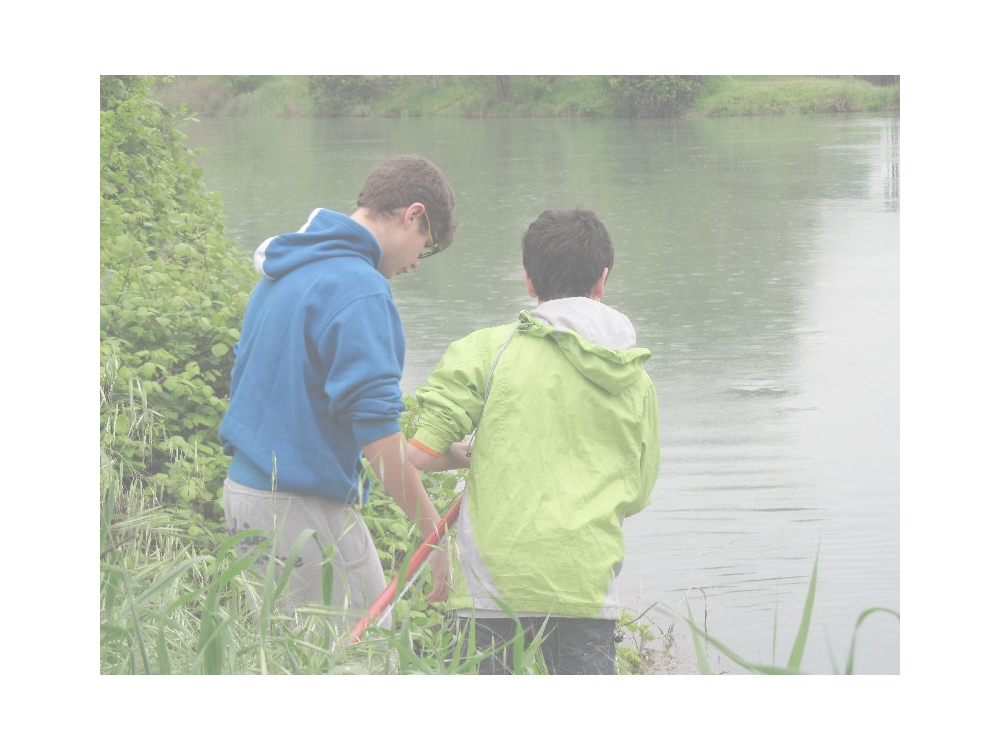 




Scuole:  Istituto Superiore Fermi
               Istituto Superiore Strozzi
               Scuola Media di Goito
               Scuola Media Sacchi MN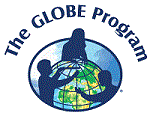 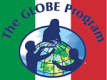 Globe ITALIA
Rete Nazionale di Scuole
Labter-Crea 
Rete Locale di Scuole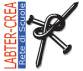 
IIS Bassa Friulana 
Rete Regionale di Scuole (UD)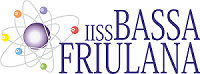 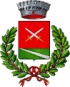 Comune diRoncoferraro
Comune di Curtatone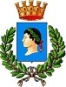  
Comune di Goito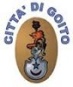 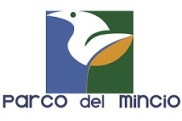 
Comune di Rodigo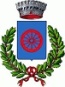 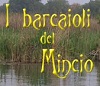 Centro Polisportivo Culturale San Lazzaro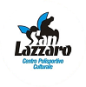 
Rettorato Santuario Grazie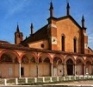 